LeeuwenhoekFait par : Marc –Olivier Drouin et Jhojan VoiselleNom au complet : Antoni Van Leeuwenhoek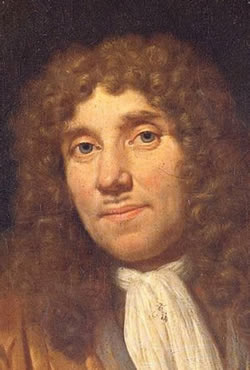 Nationalité : Pays BasDrapeau pays Bas :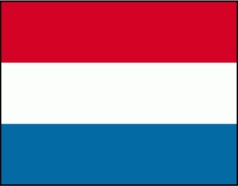 Naissance et mort24 octobre 1632 -26 août 1722Découverte : microscope   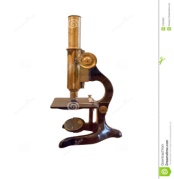 